Sgiliau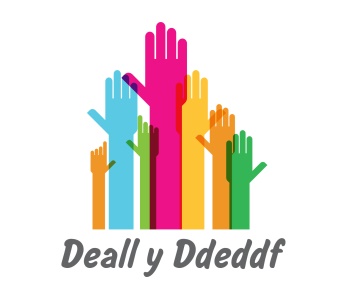 Rhinweddau personol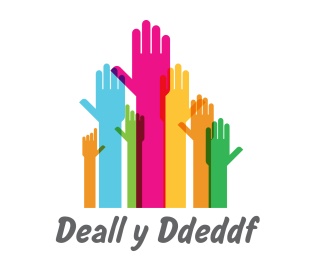 Gwybodaeth